ПЛАН-ПРОСПЕКТ КОЛЛЕКТИВНОЙ МОНОГРАФИИПО ПРОЕКТУ РНФ № 22-18-00051«Усадьба и дача в русской литературе XX-XXI вв.: судьбы национального идеала»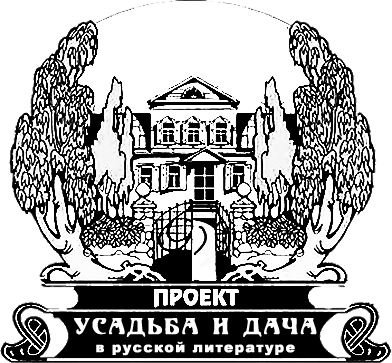 Усадьба и дача в литературе советской эпохи: потери и обретения: Коллективная монография / сост. и отв. ред. В.Г. Андреева, О.А. Богданова. М.: ИМЛИ РАН, 2024. 000 с. (Серия «Русская усадьба в мировом контексте». Вып. 8). Планируемый объем – 28, 0 п.л.Задача издания – зафиксировать и осмыслить усадьбу и дачу как виды   художественного пространства в литературе XX в., утвердить жизненность «усадебного топоса», в контексте исторических катастроф принявшего новые формы: усадьбы-музея, усадьбы-дачи, усадьбы-санатория, усадьбы – дома отдыха / творчества и т. д., – оставаясь активно-творческой средой, репродуцирующей базовые черты национальной ментальности. Включение в многовековой «усадебный текст» писателей советского периода: Ф.В. Гладкова, Б.Л. Пастернака, А.П. Платонова, К.Г. Паустовского, М.М. Пришвина, С.Д. Довлатова и др. – показывает, что литература СССР, со всеми ее противоречиями, – органическая часть русской культуры. То же относится к «усадебному тексту» русской эмиграции в творчестве И.А. Бунина, И.С. Шмелева, Б.К. Зайцева, С.Р. Минцлова и др. Универсальность феномена усадьбы в XX в. раскрывается в литературно-компаративных работах о писателях Индии, Ирана, Сербии, Англии, Франции, Испании. Особое место – у исследований «дачного топоса», в советское время  потеснившего усадебную тематику благодаря упразднению и переформатированию владельческих усадеб. Дача в СССР становится ведущей социопространственной формой частной жизни. Метаморфозы «дачного текста» в 1910-1990-е гг. осмысляются на материале творчества Г.И. Чулкова, Б.Л. Пастернака, А.П. Гайдара, Ю.В. Трифонова, В.В. Перуанской, Т.Н. Толстой, Ю.В. Мамлеева, Е.Г. Водолазкина и др.  Коллективная монография включает статьи 45 авторов, распределенные по 5 проблемно-тематическим разделам, отражающим важнейшие сферы бытования феноменов усадьбы и дачи в литературе XX в.: «усадебный текст» в советской, эмигрантской и мировой литературе, новые репрезентации «усадебного топоса» в условиях XX в., а также «блеск и нищету» литературной дачи как образа жизни и предмета изображения.Книга адресована специалистам-гуманитариям, прежде всего литературоведам, а также учащимся и широкой аудитории заинтересованных читателей. Ключевые слова: литературная усадьба, литературная дача, XX в., советская литература, литература русской эмиграции, компаративные параллели, модификации «усадебного топоса».СОДЕРЖАНИЕПредисловиеБогданова О.А. Сокровенный сосуд: усадьбы XX века и мировая историяЧасть IУсадебный мир в советской литературеКовтун Н.В. Гетеротопия русской усадьбы в романе Ф.В. Гладкова «Цемент»Жаплова Т.М. Трансформация облика «заволжских» усадеб в научно-художественной и газетной  публицистике советских летМарков А.В. Усадебно-дачный локус в литературе и искусстве социалистического реализмаДискаччиати О. Усадьба как «дом для бессемейных детей» в повести А.П. Платонова «Котлован»Борисова Д.М. Прошлое и настоящее русской усадьбы в «Повести о лесах» К.Г. ПаустовскогоКнорре Е.Ю. Усадьба и война: мотив собирания «вселенского дома» в творчестве М.М. и В.Д. ПришвиныхЧасть IIУсадебные узоры в прозе русской эмиграцииВан Юе. Усадьба и город в повести И.А. Бунина «Митина любовь»Пращерук Н.В. Гетеротопия усадьбы в прозе И.А. Бунина: от первой повести к роману  «Жизнь Арсеньева»Ильдико Мария Рац. Русская усадьба как духовно-художественное пространство в творчестве И.А. Бунина эмигрантского периодаМихаленко Н.В. Усадебный легендариум в повестях С.Р. МинцловаАбрамова В.И. Элементы «усадебного текста» в романе И.С. Шмелева «Пути небесные»Андреева В.Г. Мотив путешествия по усадебному дому в тетралогии Б.К. Зайцева «Путешествие Глеба»Агратин А.Е. Проблема идентичности героя в постусадебном мире: «Заповедник» С.Д.  ДовлатоваЧасть IIIУсадебно-дачные темы в литературах мира: компаративный подходБанерджи Р. Тема гибели дворянских усадеб (на основе пьесы А.П. Чехова «Вишневый сад» и рассказа Тарашонкора Бондопадьхая «Музыкальный зал»)Арсентьева Н.Н. Усадьба Аскеросы в творчестве Федерико Гарсиа  Лорки 1920-1930-х гг.Велигорский Г.А. «Возрождаем век Астреи золотой!»: к истории английских усадебных огородов (XIX–XXI вв.)Черкашина М.В. «Начертанный камень» Ива БонфуаАндрич Н. Дача Иво Андрича — начало создания поэтосферыЗекунова А.Л. Усадьба в литературе фэнтези (Бэг Энд как квинтэссенция домашнего уюта в мировой литературе второй половины XX в.)Яхьяпур М., Карими-Мотаххар Дж. Сад-усадьба в персидской поэзии («Мой сад» Ахвана Салеса)Молодяков В.Э. Судьба Chemin de Paradis: музеефикация усадьбы Шарля МоррасаДмитриева Е.Е. Судьбы замков в ХХ и XXI веке: проблемы музеефикации и потребность доместикацииЧасть IVФормы литературных усадеб в XX в.: генезис и трансформацииЛетягин Л.Н. Supremum vale: постусадебная Россия и литературная классика Демидова О.Р. Усадьба как убежище: между эстетикой и онтологиейНагель О.А. «Усадебный текст» и текст изгнания в русской поэзииФедосеева М.С. Усадебный нон-фикшн: феномен усадьбы в музейной мемуаристике Трубецкая Н.А. Усадьба-санаторий «Узкое» – «приют спокойствия, трудов и вдохновенья» для советской интеллигенции 1920-х гг.Разумовская А.Г. «Шелонь течет онегинской строкою»: усадьба Холомки в пространстве памятиВласова Е.А. Усадьба Ардис В.В. Набокова и дача в Монтиселло С.Д. Довлатова как места памятиЧасть V«Блеск и нищета» литературной дачиБогданова О.А. «Дачный топос» в русской литературе XIX-XX вв.: генезис и эволюцияМари Э. «Прощание с летом»: советские маргиналии к «дачному топосу»Александров И.А. «Дачное» В.Ф. Ходасевича: об одном авторском претекстеЩукин В.Г. Дача как поток поэтического сознания. Стихотворение Бориса Пастернака «Вторая баллада»Кознова А.А. Городок писателей в Переделкине как коллективная усадьба советской эпохиРебель Г.М. Почему разбилась голубая чашка? Художественное пространство рассказа  А.П. Гайдара «Голубая чашка» Насрутдинова Л.Х., Махинина Н.Г. Дачная тема в советской литературе для детейСкороходов М.В. «Дачный топос» в советской поэзии середины XX в.: в поисках идеалаПерепелкин М.А. Одна дачная история: рассказ Ю.О. Домбровского «Царевна-лебедь»Михайлова М.А., Сотникова А.С. Рай в ближнем Подмосковье (топос дачи в повести В.В. Перуанской «Кикимора»)Сундукова К.А. Сиверская зимой и летом: «дачный топос» в романах Ю.В. Трифонова «Старик» и Е.Г. Водолазкина «Авиатор»Ерохина Е.А. Советская дача глазами ребенка: опыт медленного чтения повести Т.Н. Толстой «Невидимая дева»Галимуллина А.Ф. Художественное осмысление дачного поселка казанских писателей «Лебяжье» в современной поэзии и мемуарахСписок иллюстрацийСписок принятых сокращенийУказатель имен